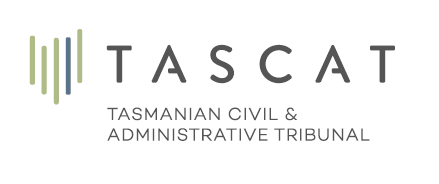 Protective Division – Mental Health StreamMental Health Act 2013All correspondence to the Tribunal should be emailed to: applications.mentalhealth@tascat.tas.gov.auOr addressed to:Deputy RegistrarProtective Division – Mental Health StreamTASCATGPO Box 1311HOBART TAS 7001Phone: 1800 657 500Application for Review
Urgent Circumstances TreatmentS 1861The patientThe patientNameNameAddressAddressContact phoneContact phoneEmailEmailDate of birthDate of birth2The applicant (if not the patient)The applicant (if not the patient)NameNameAddressAddressContact phoneContact phoneEmailEmailRelationship to patientRelationship to patient3Representative/support person(s)Representative/support person(s)NameNameAddressAddressContact phoneContact phoneEmailEmailRelationship to patientRelationship to patient4Grounds for reviewGrounds for reviewDetails of the urgent circumstances treatment including: Details of the urgent circumstances treatment including: the nature of the treatmentthe nature of the treatmentthe location of the treatmentthe location of the treatmentthe date the treatment occurred or will occurthe date the treatment occurred or will occurthe name of the medical practitioner who authorised the treatmentthe name of the medical practitioner who authorised the treatmentPlease provide details of the reasons for the review:Signed by the patient/applicantPrint name of patient/applicantDated